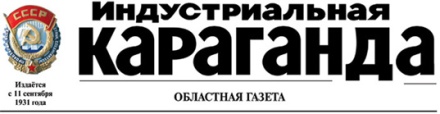 10 ноября 2012г.Как верили в себяВалерий МОГИЛЬНИЦКИЙВ архивах Карагандинской области найдены новые документы, рассказывающие о молодом Н.А. Назарбаеве в Темиртау. Читаешь их и думаешь: нет, не зря, став Президентом, Нурсултан Абишевич сказал: "История Магнитки, история Темиртау, судьба его людей неотделимы от моей судьбы".Как известно, становление будущего Лидера нации, Президента РК Нурсултана Абишевича Назарбаева проходило в Темиртау, прежде всего в стенах доменного цеха у огнедышащего вулкана, когда он работал горновым. Уже тогда металлурги заметили в нем качества настоящего вожака и избрали его неосвобожденным секретарем партбюро цеха. Затем его партийная карьера была продолжена в горкоме партии Темиртау, где он полгода занимал должность заведующего промышленно-транспортным отделом. Но больше всего качества лидера закалились и раскрылись, когда комсомолия города в январе 1970 года избрала его первым секретарем горкома комсомола.К тому времени  он хорошо знал, что, только опираясь на активистов, можно добиться успехов. А были ли таковые в Темиртау? Судя по документам из облархива, конечно, были. Вот партийно-производственная характеристика секретаря комитета комсомола треста "Металлургжилстрой" Лилию Фенцель, 1947 года рождения. Ее подписал секретарь Темиртаусского горкома комсомола Нурсултан Назарбаев. В ней он отметил трудолюбие, инициативу Лилии. Под ее руководством "комсомольская организация треста окрепла организационно, выросла численно, поднялась активность комсомольцев и молодежи". Л. Фенцель награждена медалью "За трудовую доблесть". Но не зазнается - повышает свой идейно-политический и общеобразовательный уровень, учится в университете марксизма-ленинизма.Положительно оценивает Нурсултан Назарбаев комсомольских вожаков - секретаря комитета комсомола Карагандинского завода синтетического каучука Евгению Карпухину, заместителей секретаря комитета комсомола треста "Казметаллургстрой" Владимира Манина и Любовь Сулейменову, секретаря первичной комсомольской организации ГПТУ № 151 Лилию Зарибову, секретаря комитета комсомола ГПТУ-138 Валентину Хилобокову, секретаря Темиртауского горкома комсомола Виктора Федоровича Качуру, заместителя секретаря комитета комсомола Карагандинского металлургического завода Степана Максимовича Воробьева и многих, многих других. "Имя нам - миллионы", - шутя говорил Нурсултан активистам, подписывая их характеристики к наградам, назначению на новую более высокую должность. Он  дорожил буквально каждым активистом, каждым комсомольцем. Его глубоко волновали проблемы отсева молодежи из комсомола. Когда он пришел в горком комсомола, то узнал, что в Темиртау только в течение года утеряли связь с комсомолом 1146 человек.Почему это происходит? Причин много: тут и бытовая неустроенность молодых, нехватка квартир, и низкая зарплата, и отсутствие хорошо организованного досуга молодежи в городе. А за всем этим - равнодушное отношение к парням и девушкам со стороны различного ранга руководителей. Назарбаев был, наверное, первым из комсомольских вожаков Темиртау, кто осмелился критиковать директоров и секретарей партийных организаций, не уделяющих молодежи достаточного времени. Так, в зоне его критики оказались даже руководители Кармета. За что? В 1970 году они призвали молодежь идти на металлургическое производство, непосредственно в цеха. Откликнулись 557 юношей и девушек, и лишь 17 из них были направлены в металлургию. Остальные были устроены кто где - плотниками, жестянщиками, слесарями, весовщиками, даже кондукторами, нянями. Дело ли  это? Многие молодые, обиженные таким поворотом призыва, стали увольняться, и никто их не остановил, не приголубил, не обнадежил. И Назарбаев остро покритиковал руководство комбината за такое казенное отношение к молодым, а затем добился, чтобы призванных молодых стали направлять на учебу на горновых, сталеваров, вальцовщиков.В ноябре 1970 года Назарбаев вновь возвращается к теме  “руководители - молодежь”. На этот раз он обращает внимание на директоров школ, которые превращают старших пионервожатых в девочек на побегушках. На пленуме горкома партии особо досталось директору школы № 3 Зацепиловой. "В этой школе, - сказал Назарбаев, - за год сменилось четыре вожатых, сейчас просится перевести ее в другую школу и пятая вожатая. Тов. Зацепилова считает, что обязанность вожатой: расставлять стулья перед совещанием, заседанием, сбегать, сходить куда посылают. Можно назвать и другие школы, где вожатые находятся в роли девочек на побегушках. Разве это нормально? Вместо того чтобы заниматься воспитанием детей, пионервожатая моет полы в школе, красит окна"…Выступление оказалось весьма злободневным. Вскоре на страницах всесоюзной газеты "Комсомольская правда" появилась статья на эту тему. И хотя в ней адреса критики названы иные, суть вопроса осталась одна и та же.Это свидетельствовало о том, что уже в годы комсомольской жизни Назарбаев умел находить узкие места в работе партийных организаций, смело и открыто указывать на них, добиваться их ликвидации. Тем, кто не считался с критикой, не исправлял недостатки, он больше не доверял, более того - добивался их освобождения от занимаемых должностей.Конечно же, это касалось прежде всего комсомольских работников. Тут Назарбаев был беспощаден. Он не держал недисциплинированных, ленивых, неисполнительных. В Историко-культурном центре Первого Президента мне дали "Личные дела освобожденных работников по Темиртаускому горкому комсомола" (1967-1971 годы). В постановлении бюро Темиртауского горкома ЛКСМ Казахстана от 9 октября 1970 года, подписанном Н. Назарбаевым, говорится: "Освободить Л.Н. Тягсенко от обязанностей заведующей сектором учета и статистики комитета комсомола треста "Казметаллургстрой" за серьезные упущения в работе и нежелание исправить их, дезинформацию вышестоящих органов, что выразилось в скрытии фактов несвоевременного вручения комсомольских билетов членам ВЛКСМ, личную недисциплинированность, как развалившую работу сектора учета".Подобных постановлений немало. Молодой Назарбаев был убежден, что от ненужного балласта необходимо избавляться, ибо комсомол - не проходной двор, а передовой отряд советской молодежи.Но всегда ли комсомольский вожак был так строг, наказывал подчиненных? Трудно сейчас найти тех, кто работал с Назарбаевым бок о бок в комсомоле. Но, во всяком случае, из беседы со старым партийным работником, долгое время бывшей заместителем секретаря парткома треста "Казметаллургстрой", Кларой Агеевной Меркуловой я понял, что Нурсултан был разумным, радушным вожаком молодежи. Сам по натуре человек обаятельный, он как магнит притягивал к себе молодых людей, ибо каждому находил доброе слово, не забывал тепло пожать руку, поддержать в трудную минуту.В то время мало издавалось книг по педагогике и психологии, ораторскому мастерству, но Нурсултан довольствовался тем, что выходило в свет, могло быть полезным. Он прочитал книги советского педагога, писателя Антона Семеновича Макаренко, который опередил Карнеги в осмыслении методов и принципов работы с людьми. Если Макаренко поставил во главу угла воспитания молодых доверие и требовательность, то именно этих принципов старался придерживаться Нурсултан в работе с молодыми.Ему уже было 29 лет, когда его выдвинули на должность первого секретаря горкома комсомола. А это немало для комсомольского вожака! Но дело тут не в возрасте, а в опыте, который накопил Нурсултан, работая горновым и одновременно выполняя обязанности  секретаря партбюро  цеха на Кармете.Воспитывал коммунистов и беспартийных цеха Назарбаев прежде всего на личном примере. Он знал, что если хоть раз опоздает на работу, допустит брак в разливке металла или, не дай бог, придет в цех под хмельком, то не сможет спрашивать с товарищей по всей строгости устава партии. Ибо они ему тогда скажут: "А ты, вожак, сам-то каков? Почему допускаешь брак в работе, опаздываешь на смену, "горькую пьешь"? Как говорится: "Взялся за гуж - не говори, что не дюж".Потому на работе на Кармете молодой Назарбаев всегда выглядел чистым, подтянутым, опрятным и аккуратным, никогда не давал повода, чтобы товарищи говорили о нем плохо. И когда комсомольцы города выбрали его своим вожаком, он решил вести себя в горкоме комсомола так же, как в горячем цехе, зажигая ровесников на добрые дела личным примером.Он никогда не повышал голоса на своих ровесников, вразумлял их настойчиво и довольно убедительно. Его хобби в выступлениях тех незабываемых лет - постоянная ссылка на жизнь и деятельность реально существующих людей, каковыми, на его взгляд, были побратимы-металлурги. Судя по всему, он их ценил сердечно, овевая их труд романтикой души. Так, выступая на собрании городского партийного актива 23 апреля 1971 года, комсомольский вожак города Н. Назарбаев с душевным теплом рассказал о металлурге Кузьме Павловиче Геращенко, с которым был лично знаком и с которого брал пример. К.П. Геращенко стал образцом и для сотен других молодых, ибо был влюбленным в свою работу, одержимым, внимательным человеком и терпеливым наставником. Назарбаев говорил о нем: "Глядя на его покрасневшие от бессонных ночей глаза, умение делать работу так, как надо, невозможно было не стремиться так же уметь, как он. Требовательный руководитель, он близкий друг каждого, всегда находит слово, чтобы поддержать, поговорить по душам. Думаю, что не ошибусь, если скажу, что костяк сегодняшних доменщиков весь прошел через его руки…"Не раз и не два в своих выступлениях Назарбаев ориентировал молодых брать пример с известных металлургов Тулегена Адам-Юсупова, Булата Каримова и многих других. Они не боялись огня - с металлом работали сноровисто и споро, "в любое пекло лезли первыми". Таким и надо подражать, умозаключал Назарбаев.Довольно часто Нурсултан рассказывал комсомольцам о подвиге Юрия Гагарина, о встрече с ним в Хельсинки на Всемирном фестивале молодежи и студентов. Когда некоторые ровесники недоверчиво относились к его повествованию, он доставал номер "Комсомольской правды" с фотоснимком, на котором был запечатлен с первым советским космонавтом на фестивале. Ему нравились Юрий Гагарин, его обаятельная улыбка, доверительное отношение к людям.И все же приоритет в речах и докладах комсомольского вожака Темиртау оставался за металлургами. На страницах "Комсомольской правды" Нурсултан Назарбаев дает интервью: "Нам, молодым, повезло, потому что всегда рядом были удивительные люди, отличные специалисты, такие как старший мастер Козьма Павлович Геращенко из Челябинска и Борис Васильевич Яговитов, приехавший из Магнитогорска. Они научили нас понимать, чувствовать дыхание домны, любить свою профессию".Поднимая на щит славы примерных, достойных людей - тружеников, Назарбаев в то же время не дает спуску тем, кто позорит высокое звание рабочего человека, пьянствует, хулиганит. Став комсомольским вожаком города, он сразу берется за наведение порядка в общественных местах, на улицах, в ДК. Он создает в Темиртау народные дружины, бригады содействия милиции, комсомольские посты. Одно время в ДК "Казметаллургстроя" находили приют разные банды подвыпивших хулиганов, воров. Они мешали молодым строителям танцевать, крали в гардеробных дорогие пальто, шапки, кашне, устраивали в буфете, коридорах, туалете дебоши. Не понравился им более-менее одетый интеллигентно молодой человек, они силой затягивали его в туалет, где избивали до полусмерти, снимая с него кольца, забирая дорогие вещи - портсигары, кулоны… Молодой вожак города сам организовал в ДК комсомольский пост дружинников по борьбе с нарушителями порядка. Дело доходило до поножовщины. В таких схватках участвовал и сам Нурсултан,  показывая образцы ведения боя. Ему здорово помогало, что он еще в Украине в училище серьезно занимался классической борьбой. Один-два приема, - и хулиган корчится от боли на полу. Связать руки такому не проблема.Теневики стали бояться дружины Нурсултана, созданной в ДК, притихли. Они перебазировались на улицы, в скверы, но и там их настигала суровая рука дружинников - бээсэмовцев (БСМ).Давний соратник Н.А. Назарбаева по комбинату  Виктор Матвеевич Стринжа мне рассказывал:- Нурсултан на все сто процентов оправдывал высокое имя комсомольского вожака. Он сумел сгруппировать вокруг себя молодежь и повести ее на бой с нарушителями порядка в городе. Прекратились драки на улицах, танцплощадках, в ДК, даже в ресторанах проходили комсомольские рейды… Народные дружины, созданные при участии Нурсултана, оправдали себя. И, став вторым секретарем горкома партии, Назарбаев продолжал заниматься ими, направляя действия дружинников на четкую охрану правопорядка в городе. А когда его избрали секретарем парткома Кармета, он стал командиром добровольной народной дружины комбината. Тогда она насчитывала в своих рядах 5,5 тысячи дружинников. И только за один год в 1974 году она задержала свыше 2600 нарушителей. Не зря Назарбаева в тот год наградили медалью "За отличную службу по охране общественного порядка".Будучи комсомольским вожаком города, Нурсултан активно взялся и за наведение порядка на предприятиях, в цехах, где обычаем считались "обмывки" заработной платы, премиальных, дней рождения… На отчетно-выборной конференции Карагандинского обкома комсомола в феврале 1970 года Назарбаев настаивает на усилении борьбы с пьяницами и прогульщиками на производстве. К сожалению, этому злу были подвержены даже бригадиры, начальники участков и цехов. Вместо того чтобы воспитывать молодежь на личном примере, они вовлекали парней и девушек в пьяные оргии, а это порой заканчивалось кровавыми трагедиями, распадом семей. Не боясь преследований за критику, Назарбаев в своем выступлении называет бригаду горнового Ахметзянова. Он вечно попадает в медвытрезвитель, имея двух детей, расходится с женой. Член этой бригады Мухамедин после очередной попойки зверски избил жену, за что был осужден. Не пора ли всерьез взяться за подбор кадров среднего звена -  мастеров и бригадиров? Разве можно таким, как Ахметзянов, доверять воспитание молодых?Назарбаев требует поднять роль первичных комсомольских организаций в борьбе за наведение порядка на производстве. По его предложению комсомольцы треста "Казметаллургстрой" стали инициаторами движения "Казахстанский час", ежедневно выполняя 8-часовое задание за 7 часов. Какой эффект от этого движения получился, я рассказал в своем очерке "Пока в груди бьется сердце". Здесь же добавлю, что сыграл свою роль и моральный фактор - молодые люди возглавляли отстающие участки, бригады, атмосфера в них становилась чище, творческой. Уходили в прошлое мастера старой закалки с их "обмывками", матерщиной и "тыканьем в грудь".Работающий в то время в тресте "Казметаллургстрой" писатель Дмитрий Оськин рассказывал о комсомольском вожаке города:- Человек высокой культуры, Нурсултан Назарбаев принес в наш город большую любовь к литературе, искусству. До сих пор помню его выступление на X съезде комсомола республики в Алма-Ате, где он говорил о том, что в Темиртау редко приезжают мастера искусства. Поэты, прозаики совсем не пишут о строителях и металлургах Темиртау. Хотелось бы сказать им: главные ваши герои-современники сегодня живут в Темиртау. Приезжайте к нам!Будучи комсомольским вожаком города, Назарбаев немало сделал для того, чтобы Темиртау был не только индустриальным, но и культурным центром республики. Он своего добился: к нам стали приезжать писатели, поэты, артисты. Я сам неоднократно был на творческих встречах в писателями Иваном Шуховым, Михаилом Балыкиным, Жаиком Бектуровым. А какие звезды прилетали из Москвы: артисты Евгений Леонов, Олег Ефремов, Олег Табаков… В залах ДК пели Лев Лещенко и Роза Рымбаева!Культурная связь с Москвой была очень крепкой, приезжали режиссеры из "Мосфильма", редакторы издательства "Молодая гвардия". Они взяли у Дмитрия Оськина документальную повесть о первостроителях Магнитки и напечатали ее тиражом 50 тысяч экземпляров, чтобы вся страна - СССР - знала о наших героях Темиртау.- По инициативе Назарбаева тогда началось строительство ДК металлургов, Театра музыкальной комедии. "Мы гордились своим комсомольским вожаком, до сих пор благодарны ему за тот благодатный ветер, который повеял в городе с приходом его в горком комсомола", - говорил мне убежденно Дмитрий Оськин.Многочисленные документы, найденные в архивах области сотрудниками Историко-культурного центра Первого Президента в Темиртау, подтверждают мысли писателя. Чего стоит, например, только выступление первого секретаря горкома комсомола Н.А. Назарбаева на 17-й городской партийной конференции в Темиртау 9 января 1971 года? Рассказав о замечательных делах молодых на строительстве гиганта черной металлургии в Центральном Казахстане, объектах завода синтетического каучука, молодой Назарбаев сказал: "Молодежь трудится, созидает. Но юности этого мало. Она хочет культурно отдыхать, учиться, заниматься спортом. Редкие гости у нас хорошие творческие коллективы, да и негде им у нас выступать. Затянулось строительство Дворца культуры металлургов Карметкомбината. Очень медленно строится спортивный комплекс комбината".И далее Назарбаев смело критикует за странное равнодушное отношение к этому руководства комбината и треста "Металлургжилстрой". Как мы знаем, в дальнейшем критика Назарбаева возымела свое действие.На памятной конференции Назарбаев отстоял клубы юных моряков и юных парашютистов. Их хотели закрыть руководители треста "Металлургжилстрой". А надо ли? Эти клубы проводят большую военно-патриотическую работу. За время своего существования только клуб юных парашютистов провел подготовку трех тысяч мальчиков и девочек: десятки из них поступили и окончили летные училища, 300 человек пошли служить в десантные войска. "Эти клубы нужны городу!" - сказал Назарбаев под аплодисменты делегатов.  Досталось на конференции и руководителям треста "Казметаллургстрой", которые не оказывали никакой помощи городскому Дому пионеров и школьников, являясь его шефами. Трест отказывал руководителям Дома пионеров и школьников в самом малом - фанере, стекле, проволоке, необходимых для ремонта. Смешно сказать, в Доме пионеров и школьников один телефон для всех! Рядом - изрытое асфальтное покрытие под теплотрассу, не убранное после ремонта. Неудобно было перед польской делегацией пионеров, которая приехала к нам за опытом. Чему можно научить польских друзей - равнодушию?Таких выступлений, свидетельствующих об активной позиции вожака молодежи города, немало, и я был рад их получить в Историко-культурном центре. При соответствующей обработке их надо бы выставить в экспозициях музея. Это и наша с вами биография - история выступлений будущего Президента.  Недолго пробыл Нурсултан Назарбаев комсомольским вожаком города (около двух лет), но память о себе того времени оставил прочную… Люди старшего поколения запомнили его как хорошего оратора, требовательного и отзывчивого человека, умеющего повести за собой молодежь на добрые, незабываемые дела.